IROJ 
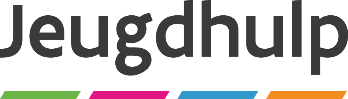 Opgroeien//////////////////////////////////////////////////////////////////////////////////////////////////////////////////////////////////Voorzitter Bert.Vanacker@hagewinde.be Vlaamse beleidsmedew. Agentschap OpgroeienDaphne.sasanguie@opgroeien.be  OVBJstefaan.kaesteker@ruyskensveld.be  en anja.ameryckx@jeugdzorg.be  jonathan.vercruysse@vzwdetotem.be marniek@vzwdesteiger.be PleegzorgJohan.VanderSypt@pleegzorgoostvlaanderen.be en karl.brabants@pleegzorgoostvlaanderen.be Kinderpsychiatriegijs.mommerency@uzgent.be  en eric.schoentjes@uzgent.be Clb’sPatrick.Doosterlinck@vclbdeinze.be en sara.weyn@go-clbprisma.be/ daniel.deblock@stad.gent CAWmarcdeveirman@cawoostvlaanderen.be en Alainslock@cawoost-vlaanderen.be VAPHTim.Leyssens@wagenschot.be en dirk.remy@dvcheilighart.be / ward.vanhoorde@sintlodewijk.be CKG’sSofieD@kinderkasteeltje.be  Nico.DePauw@i-mens.be en machtelt@vzwdenboomgaard.be CAR4’sbart.volders@ascendere.be en kaat.degeest@waasrevalidatiecentrum.be VKjoy.eeman@vkgent.be CGG’sdirk.aelbrecht@rcgg.be en frederikwerbrouck@cgg.dedriestromen.be Lokale besturenelke.schoof@sint-niklaas.be  en Zoulikha.Harrouch@sint-niklaas.be Netwerk Radartoon.langeraert@popovggz.be Netwerkstuurgroep IJH DEGPatrick.Doosterlinck@vclbdeinze.beNetwerkstuurgroep IJH AOannelies.deschauwer@clbninove.be Netwerkstuurgroep IJH W&DIlseWauters@cggwaasendender.be Drughulpverleningjoris.cracco@desleutel.broedersvanliefde.be jeugdparkettenlies.huybrechts@just.fgov.be jeugdrechtersAnelore.Bruneel@just.fgov.be en leentje.vangerwen@just.fgov.be of anne.dedeken@just.fgov.be Ouderspuntmyserwin1@hotmail.com ‘t Zitemzokarin.maes@tzitemzo.be dopethel.walraevens@dop-ovl.be Agentschap opgroeienisabelle.quintens@opgroeien.be en tom.elen@opgroeien.be/ krista.devos@opgroeien.be Daphne.sasanguie@opgroeien.be  